Reading in Reception at LadygroveWe love to read at Ladygrove! Individual ReadingEach week we will hear your child read individually. We will send reading books home for your child to share with you. We match these books to your child’s phonic ability. In the middle of this Reading Record you will find some top tips on how to be a ‘Reading Helper’ and how you can check your child’s understanding. We ask kindly that you date and write a small comment in the Reading Record each time you hear your child read. Each Friday we will collect the Reading Records in and those children who have read three or more times at home will win a special reading sticker!!!Shared ReadingWe finish every day with a story. During these story sessions we encourage the children to predict what will happen next, talk about the characters and sequence the story. We talk about authors and illustrators. Happy Reading! 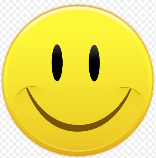 